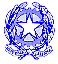 35° Distretto Scolastico I.C. 4° De Lauzieres80055 – Portici (Napoli)C.F. 80020500635 – Via Salute, 45 – Tel. 081-775.32.81- Fax. 081-775.84.94SCHEDA DI VALUTAZIONE DELLE COMPETENZE INIZIALE – INTERMEDIA – FINALE 3 ANNI 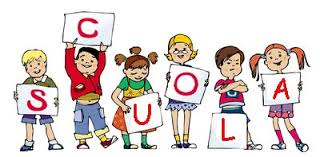 ALUNNO/A………………………………………………………………………………………………………………..PLESSO…………………………………………………………………………...  SEZ. ………………………………DATA DI NASCITA   ………………………………………………..ANNO SCOLASTICO …………………………………………………                                                              La Dirigente Scolastica                                                              Dott.ssa Teresa AlfieriIL SÉ E L’ALTROAtteggiamenti nei confronti della scuola e del gruppo classeIL CORPO E IL MOVIMENTOCorpo, movimento e saluteIMMAGINI, SUONI, COLORIGestualità, arte, musica, multimedialitàI DISCORSI E LE PAROLEComunicazione, lingua e culturaLA CONOSCENZA DEL MONDOOrdine, misura, spazio, tempo, naturaOsservazioni:____________________________________________________________________________________________________________________________________________________________________________________________________________________________________________________________________________________________________________________________________________________________________________________________________Legenda: Livello A      SILivello B      ABBASTANZALivello C      IN PARTELivello D      NO                                                                                                                    Le docenti35° Distretto Scolastico I.C. 4° De Lauzieres80055 – Portici (Napoli)C.F. 80020500635 – Via Salute, 45 – Tel. 081-775.32.81- Fax. 081-775.84.94SCHEDA DI VALUTAZIONE DELLE COMPETENZE INIZIALE – INTERMEDIA – FINALE 4  ANNI ALUNNO/A………………………………………………………………………………………………………………..PLESSO…………………………………………………………………………...  SEZ. ………………………………DATA DI NASCITA   ………………………………………………..ANNO SCOLASTICO …………………………………………………                                                              La Dirigente Scolastica                                                              Dott.ssa Teresa AlfieriIL SÉ E L’ALTROAtteggiamenti nei confronti della scuola e del gruppo classeIL CORPO E IL MOVIMENTOCorpo, movimento e saluteIMMAGINI, SUONI, COLORIGestualità, arte, musica, multimedialitàI DISCORSI E LE PAROLEComunicazione, lingua e culturaLA CONOSCENZA DEL MONDOOrdine, misura, spazio, tempo, naturaOsservazioni:______________________________________________________________________________________________________________________________________________________________________________________________________________________________________________________________________________________________________________________Legenda: Livello A      SILivello B      ABBASTANZALivello C      IN PARTELivello D      NO                                                                                                                    Le docentiINIZIALEINTERMEDIAFINALEVive serenamente il distacco dalla figura di riferimentoAccetta l’ambiente scolasticoSi fa conoscere e conosce il nome degli altriSi riconosce parte di un gruppoRiconosce la figura delle insegnanti e stabilisce con esse una relazioneSi relaziona con adulti e bambiniGioca con gli altriÈ autonomo nell’igiene personaleMangia in modo autonomoRispetta le regole della vita comunitariaINIZIALEINTERMEDIAFINALEPercepisce il sé corporeoCoordina i movimenti in modo globaleRiconosce e denomina le parti del corpo su se stessoAssume semplici posizioni del corpoSi muove liberamente nello spazioPartecipa ai giochi motori liberi e guidatiAssume un comportamento corretto durante lo svolgimento di un’attivitàAssume un comportamento corretto durante il momento del pastoCollabora al riordino dei giochi e del materiale dopo averli usatiRiconosce e si orienta in tutti gli spazi scolasticiINIZIALEINTERMEDIAFINALESperimenta l’attività graficaSi esprime attraverso il disegno, la pittura ed altre attività manipolativeConosce ed esplora i materiali che ha a disposizioneConosce i colori primariSi interessa all’ascolto della musicaDistingue il rumore dal silenzioProduce suoni e rumori con vari materialiAscolta e riproduce i suoni dell’ambiente e della naturaINIZIALEINTERMEDIAFINALESa esprimere il proprio nomeSa comunicare i bisogni primariComprende semplici domandeUtilizza in modo chiaro semplici frasiInteragisce verbalmente sia con l’adulto che con i coetaneiParla delle proprie esperienzeAscolta brevi raccontiMemorizza brevi poesie, canti e filastroccheSperimenta semplici drammatizzazioniINIZIALEINTERMEDIAFINALEEsplora con curiosità l’ambiente scolasticoRiconosce la routine quotidianaDistingue semplici percezioni tattiliAbbina oggetti e immagini ugualiEsplora con interesse e curiosità lo spazio fisico che offre la scuolaRiconosce i concetti topologici di base: sopra-sotto, dentro-fuori …Riconosce i concetti spaziali di base: vicino-lontano …Riconosce i concetti temporali di base: prima-dopo …Esprime curiosità ed interesseINIZIALEINTERMEDIAFINALEAccetta con serenità il distacco dalla figura di riferimentoSi riconosce parte di un gruppoSi rivolge e comunica  con gli adultiInteragisce con i coetaneiRispetta le regole della vita comunitariaAiuta i compagniSi relaziona con i bambini di altre sezioniDistingue le caratteristiche fisiche maschili e femminiliAccetta opinioni diverse dalle proprieRiconosce le emozioni suscitate da un dato eventoCondivide con gli altri i propri sentimentiINIZIALEINTERMEDIAFINALEHa raggiunto un’adeguata autonomia personaleRiesce a svolgere attività di routineMostra un’adeguata motricità globaleMostra un’adeguata motricità fineRiconosce e denomina le parti della figura umana su se stesso, sugli altri e su una immagineAssume e descrive semplici posizioni del corpoSi muove liberamente e con destrezza nello spazio disponibilePartecipa correttamente ai giochi motori liberi e guidati rispettandone le regoleUtilizza in maniera corretta il mezzo graficoAssume un comportamento corretto durante lo svolgimento di un’attivitàAssume un comportamento corretto durante il momento del pastoCollabora al riordino degli ambienti scolasticiRiconosce e riordina i propri indumenti e oggetti personaliUsa i servizi igienici in modo adeguatoINIZIALEINTERMEDIAFINALESi esprime attraverso il disegno, la pittura ed altre attività manipolative spontaneamente e su richiestaEsplora, osserva e manipola i materiali che ha a disposizioneRiconosce i colori primariSperimenta i colori secondari attraverso mescolanzeAttribuisce i colori alla realtàAdopera i colori in maniera creativaSi esprime attraverso forme di comunicazione non verbaleDistingue suono,  rumore e silenzio e ne indica la provenienzaProduce suoni e rumori con vari materialiMemorizza e intona filastrocche e brevi cantiMostra interesse per l’ascolto della musicaRiconosce ed esegue una alternanza ritmicaSegue con attenzione e piacere spettacoli di vario tipoINIZIALEINTERMEDIAFINALEUsa il linguaggio verbale per esprimersi e comunicareUtilizza frasi un po’ più complesseInteragisce verbalmente  con l’adulto e con i coetaneiAscolta e comprende un breve discorsoLe competenze fonologiche risultano nella normaParla delle proprie esperienzeInterviene in maniera pertinente durante le conversazioniLegge e descrive le immaginiRipete poesie, rime e filastroccheComprende e rielabora racconti di complessità crescenteSperimenta drammatizzazioniINIZIALEINTERMEDIAFINALERiconosce col tatto forme, dimensioni, spessore …Riconosce le voci e i rumori della vita quotidiana Abbina oggetti e immagini ugualiRaggruppa in base ad un criterio dato Classifica oggetti in base a colore, forma, dimensioneCostruisce un insiemeConosce le principali forme geometricheRicostruisce in successione logico-temporale le fasi di una semplice storiaUtilizza calendari settimanali tramite modalità simbolicheEsplora spazi scolastici riconoscendone gli elementi caratteristiciColloca gli oggetti in relazione spazialeMostra interesse e partecipa ad attività inerenti la scoperta dell’ambienteRiconosce e discrimina odori e sapori 